Easy 4-ingredient Easter FudgeIngredients200g chocolate chips/ small pieces of chocolate230g condensed milk95g marshmallows95g mini eggs1/2 teaspoon vanilla essence (optional)InstructionsIn a microwave-safe bowl, add chocolate chips then pour sweetened condensed milk over it.  Microwave on high for 2 1/2 to 3 minutes. Stir hot chocolate and sweetened condensed milk until smooth.Add marshmallows and stir only until evenly distributed.  The marshmallows will puff slightly because the chocolate mixture is warm. Over mixing will cause the marshmallows to dissolve.Line 8 x 8-inch pan with waxed paper or parchment paper.  Place 1/2 the mini chocolate eggs to the bottom of the pan.Pour fudge mixture over the top and smooth out and place the remaining mini chocolate eggs on top.Chill until set (about 30-45 minutes) then cut into pieces.Crochet palm cross patternCrochet Hook: 3.75 mm/4 hookYarn Weight(4) Aran Colours: Green and TanSlst= Slip stictch		sc=single crochet	dc=double crochet 	hdc=half double crochetTan colour: Chain 110Round 1: slst in 2nd chain from hook and next 2 chains, sc in next 11, hdc in nxt 85, dc in nxt 10 chains, ch 1, sl st twice INTO the post of the last dc just made to “move” across it to the other side of the beginning chain, (**We will now work in the remaining unworked loops of the beginning chain up the opposite side**) sl st into the 1st remaining loop of the beginning chain and ch 1, sc in the same loop and the nxt 93 loops, sl st in the last 14 loops then tie off light tan.Round 2 (Partial): with right side facing, join green with a sl st in the BACK LOOP ONLY of the 1st slst made on round 1 (the one made in the 2nd chain from the hook), slst in each back loop only down this one side of the palm, tie off green.Weave in ends. Block the palm so it does not curl - wet the finished palm. Then, squeeze it dry (do not wring or twist). Pin it out in shape using non rusting pins and a foam mat or whatever you have!Using the graphic above, fold the palm into the cross and using a small piece of light tan yarn, secure it with a few stitches through all the layers in the centre of the cross. 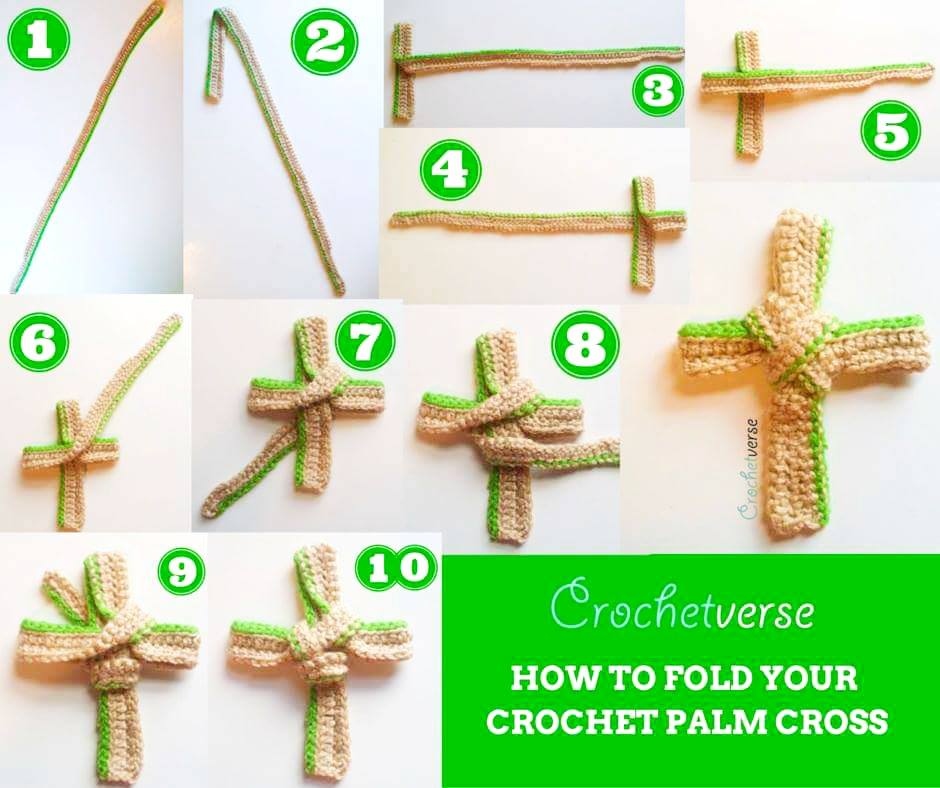 